CAMPANIASĂNĂTATEA ORALĂ„Cu un zâmbet mai aproape de sănătate!”Martie 2022ANALIZĂ DE SITUAȚIECUPRINSIntroducere..................................................................................................................................... pag.3Date statistice la nivel european, național și județean privind nivelul și dinamica fenomenului..................................................................................................................................  pag.3Sănătatea orală în contextul pandemiei actuale............................................................................. pag.11Date cu rezultate relevante din studiile naţionale şi internationale............................................... pag.13Analiza grupurilor populaţionale cu risc......................................................................................  pag.19Referințe bibliografice..................................................................................................................  pag.21    Introducere             Ziua Mondială a Sănătăţii Orale – o iniţiativă a Federaţiei Internaţionale a Dentiştilor (FDI) este sărbătorită anual pe data de 20 martie. Acţiunile desfăşurate cu acest prilej au ca scop creşterea, la nivel global, a gradului de conştientizare a populaţiei privind importanţa menţinerii unei stări optime a sănătăţii orale la orice vârstă.Cariile dentare şi boala parodontală reprezintă la ora actuală cele mai frecvente boli infecţioase în întreaga lume. Peste 50% din populația europeană poate suferi de o anumită formă de parodontită și peste 10% au afecțiuni severe, prevalența crescând la 70-85% la populația cu vârste între 60-65 de ani. Larga răspândire a acestor boli este în strânsă corelaţie cu stilul de viaţă şi în special cu un consum crescut de zahăr, alcool şi tutun dar şi cu o igienă orală deficitară (1).I. Date statistice privind sănătatea orală în România şi la nivel European:                 1. Date privind personalul din serviciile de sănătate orală Din punct de vedere al acoperirii cu personal medico-sanitar, în anul 2020 sistemul de sănătate din România a dispus de 18536 medici stomatologi, în creștere cu 1533 medici stomatologi față de anul 2019.  Dintre aceștia, 2771 lucrau în sectorul public și 15720 în sectorul privat (2).În România, în anul 2020, au revenit, în medie, 1043 locuitori la un medic dentist, faţă de 1142  locuitori în anul precedent (2). În anul 2020, erau înregistrați 96 medici stomatologi %ooo locuitori (Tabelul 3.).Rețeaua sanitară a dispus  de 15650 cabinete stomatologice independente, cu 108 unități mai multe decât în anul precedent.În timp ce în mediul urban, în anul 2020, au funcţionat 13374 cabinete stomatologice independente, în rural numărul acestora a fost de 6 ori mai mic,  de numai  2276 cabinete.      În anul 2020, la fel ca în anul precedent, discrepanţele pe medii de rezidenţă privind asigurarea populaţiei cu personal medical sunt evidențiate de numărul mai mare de locuitori (aparținând populației rezidente) care au revenit unui cadru medico-sanitar, astfel: în mediul rural au revenit de 6,4 ori mai mulţi locuitori unui medic stomatolog față de mediul urban.               Fig. 1. Numărul medicilor dentişti în țări europene și UE, 2014 și 2019 (%ooo loc.)          Sursa: Eurostat https://ec.europa.eu/eurostat/databrowser/view/tps00045/default/table?lang=enÎn România, în anul 2019, s-au înregistrat 86,8 medici dentiști (%ooo loc.). Cei mai mulți dentiști s-au înregistrat în Liechtenstein (132,2%ooo loc.) și in Cipru (113,5%ooo loc.), iar cei mai puțini în Elveția (40,6%ooo loc.) (3).Repartizarea pe judeţe a personalului sanitar în anul 2020 evidenţiază că cel mai mare număr de medici dentişti s-a înregistrat în Municipiul Bucureşti (3681) în timp ce numărul cel mai mic s-a înregistrat în judeţul Giurgiu (74). Conform Institutul Național de Statistică, în anul 2020, un număr de 15720  medici stomatologi erau înregistrați în sistemul privat, cu 420 mai mulți față de anul precedent. În sistemul public, deși s-a înregistrat creșterea cu1060 a numărului de stomatologi în anul 2020, față de 2019, numărul total al stomatologilor existenți în sistemul public a fost mai mic cu aprox. 85% față de cel din sistemul privat (2):Tabelul 1. Numărul de medici dentişti din sistemul public și privat, pe judeţe, 2019 și 2020.Sursa: INS  Activitatea retelei sanitare si de ocrotirea sanatatii in anul 2020https://insse.ro/cms/sites/default/files/com_presa/com_pdf/activ_unit_sanitare20r.pdf (2)În unele județe, așa cum se remarcă din tabelul 1, numărul stomatologilor înregistrați în sistemul public a fost sub 10.   În ceea ce privește distribuţia cabinetelor stomatologice, conform raportului privind Activitatea unităţilor sanitare, Institutul Naţional de Statistică a furnizat următoarele date pentru anul 2020 (Tabelul 2.).Tabelul 2. Distribuţia cabinetelor stomatologice pe medii de rezidenţă şi după forma de proprietate a unităţii sanitare, în anul 2020 (2) Sursa: Activitatea rețelei sanitare și de ocrotire a  sănătății în anul 2020, Institutul Național de Statistică Numărul cabinetelor stomatologice școlare și studențești a rămas constant în 2019 și 2020, atât în mediul urban, cât și rural, în timp ce, numărul celor independente a crescut în 2020, urban și rural.  Tabelul 3. Distribuţia medicilor dentişti în raport cu numărul de locuitori Sursa: Institutul Naţional de Statistică, Activitatea rețelei sanitare și de ocrotire a  sănătății în anul 2020Numărul medicilor dentiști a crescut în anul 2020 cu aproximativ 10% față de anul 2019 și cu aprox. 25% față de anul 2011.                2. Date privind activitatea serviciilor stomatologice în România: Anuarul de Statistică Sanitară 2021 al Centrului Naţional pentru Statistică şi Informatică în Sănătate Publică (CNSISP)-INSP furnizează următoarele date privind numărul de consultaţii şi tratamente stomatologice: (4)     Tabelul  4. Numărul consultaţiilor şi tratamentelor stomatologice în România, 2011-2020 (în mii)Sursa: Anuarul de Statistică Sanitară 2021, INSP-CNSISPPentru anii 2011-2020 indicii au fost calculaţi cu populaţia rezidentă la 1 iulie a anului de referinţăTendinţa numărului de consultaţii şi tratamente stomatologice în România a scăzut cu aprox. 30%, de la 0,07 consultaţii şi tratamente ce revin unui locuitor în anul 2011 la 0,02 în  anul 2020 (4).                 3. Date privind cheltuielile alocate serviciilor stomatologice în România:       Cheltuielile alocate pentru serviciile de îngrijire a sănătăţii orale sunt în strânsă corelaţie cu produsul intern brut.       Conform raportului ”Platformei Europene pentru o Sănătate Orală mai Bună”, România este pe ultimele locuri din Europa în ceea ce privește bugetul alocat sănătăţii orale (1). 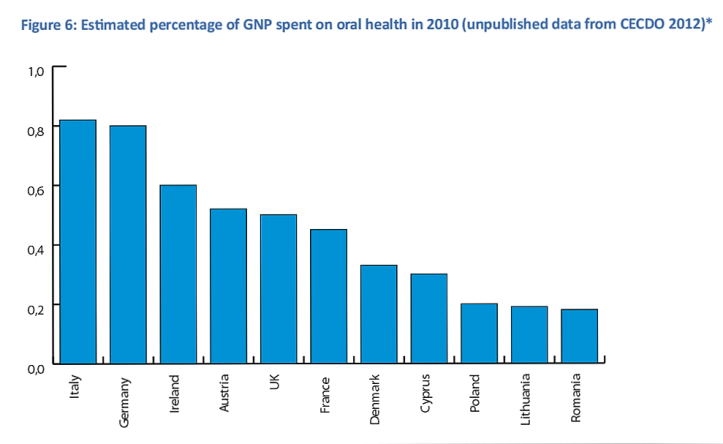        Fig.2. Procentul estimat din PIB alocat sănătăţii orale, în diferite ţări europene         Sursa:    http://www.oralhealthplatform.eu/our-work/the-state-of-oral-health-in-europe/    CNAS (Casa Națională de Asigurări sociale de sănătate) decontează cheltuieli ale serviciilor stomatologice, conform Pachetului de servicii de medicină dentară care include condițiile de acordare (5). Astfel, serviciile de medicină dentară prevăzute în pachetul de servicii de bază pot fi efectuate de oricare dintre medicii dentişti, cu excepţia celor de la codurile 18, 20 şi 22 din tabelul de mai jos, respectiv: Decondiţionarea tulburărilor funcţionale prin aparate ortodontice, inclusiv tratamentul angrenajului invers prin inel/gutiere + bărbiţă şi capelină, Aparate şi dispozitive utilizate în tratamentul malformaţiilor congenitale și Reparaţie aparat ortodontic.   Reparația aparatului ortodontic se acordă numai de medicii de specialitate în ortodonţie şi ortopedie dento-facială și se decontează pentru tinerii de la 18 ani până la vârsta de 26 de ani, dacă sunt elevi, inclusiv absolvenţii de liceu, până la începerea anului universitar, dar nu mai mult de 3 luni, ucenici sau studenţi şi dacă nu realizează venituri din muncă Serviciile de medicină dentară de urgenţă sunt prevăzute la codurile 2.2, 4, 6, 7, 10, 11, 12, 14, 14.1 şi 22, din tabel (Tabelul 5).Tabelul 5. Pachetul de servicii medicale de bazăpentru medicina dentară (5)NOTĂ: 1. Serviciile de medicină dentară prevăzute în pachetul de servicii de bază pot fi efectuate de oricare dintre medicii dentişti, cu excepţia celor de la codurile 18, 20 şi 22 din tabel.2. Serviciile de medicină dentară de urgenţă sunt prevăzute la codurile 2.2, 4, 6, 7, 10, 11, 12, 14, 14.1 şi 22, din tabel.3. Dentiştii acordă numai serviciile prevăzute la codurile 1, 2, 2.1, 4 şi 24 din tabel.4. Formula dentară este prevăzute în norme.Medicii de medicină dentară pot efectua radiografii dentare (retroalveolară şi panoramică) cuprinse în anexa nr. 17 la Ordinul MS/CNAS nr. 397/836/2018 ca o consecinţă a actului medical propriu, pentru asiguraţii pentru care este necesar a se efectua aceste investigaţii în vederea stabilirii diagnosticului, sau pe bază de bilet de trimitere de la un alt medic de medicină dentară.Medicaţia pentru cazurile de urgenţă se asigură din trusa medicală de urgenţă organizată conform legii.              4. Nevoi nesatisfăcute pentru îngrijirile stomatologiceÎn medie, în 27 de țări OCDE cu date comparabile, doar 2,6% din populație în 2019 au raportat că au avut nevoi de îngrijire nesatisfăcute din cauza costurilor, distanței sau timpilor de așteptare (6).Nevoile nesatisfăcute sunt în general mai mari pentru îngrijirea dentară decât pentru îngrijirea medicală, reflectând faptul că îngrijirea dentară este doar parțial acoperită de scheme publice în multe țări, fiind, deseori, plătite din buzunar sau prin servicii suplimentare asigurate de asigurările private de sănătate.Diferențele între țări cu privire la amploarea acoperirii cu servicii medicale poate fi rezultatul existenței unor bunuri și servicii specifice incluse sau excluse în pachetul de beneficii definite public (cum ar fi un anumit medicament sau un tratament medical), diferite aranjamente de partajare a costurilor sau doar unele servicii pentru care sunt acoperite anumite grupuri de populație dintr-o țară (cum ar fi tratamentul stomatologic) (6). Acoperirea publică pentru costurile de îngrijire dentară este mult mai limitată. În medie, mai puțin de o treime din costurile de îngrijire dentară sunt suportate de scheme guvernamentale sau asigurare obligatorie. Mai mult de jumatate din cheltuielile stomatologice este acoperită doar în trei țări OCDE (Japonia, Germania și Republica Slovacă). În Grecia şi Spania, costurile de îngrijire stomatologică pentru adulți nu sunt acoperite. Asigurarea voluntară de sănătate poate avea un rol important în asigurarea protecției financiare atunci când îngrijirea dentară nu este acoperită complet în pachetul de bază – acesta este cazul adulților din Olanda (6).Tabelul 6. Gradul de acoperire cu servicii de îngrijire stomatologică, țările OECD, 2019 %(cheltuieli guvernamentale și din asigurări obligatorii de sănătate ca proporție din cheltuielile totale pentru sănătate)N/A- date nedisponibileSursa: OECD Health Statistics 2021 https://www.oecd.org/health/health-at-a-glance/ (6)                5. Date privind incidenţa şi mortalitatea cancerului buzelor şi cavităţii bucale      Cancerul buzelor şi cavităţii bucale reprezintă în România o problemă importantă de sănătate publică, cu o incidenţă şi mortalitate crescute.       Din datele furnizate în anul 2019 de Agenţia Internaţională pentru Cercetarea Cancerului, se constată că în anul 2018 România se află pe locul 4 în Europa în ceea ce priveşte ratele de incidenţă şi mortalitate prin cancere ale buzelor şi cavităţii bucale după Letonia, Ungaria și Slovacia (7).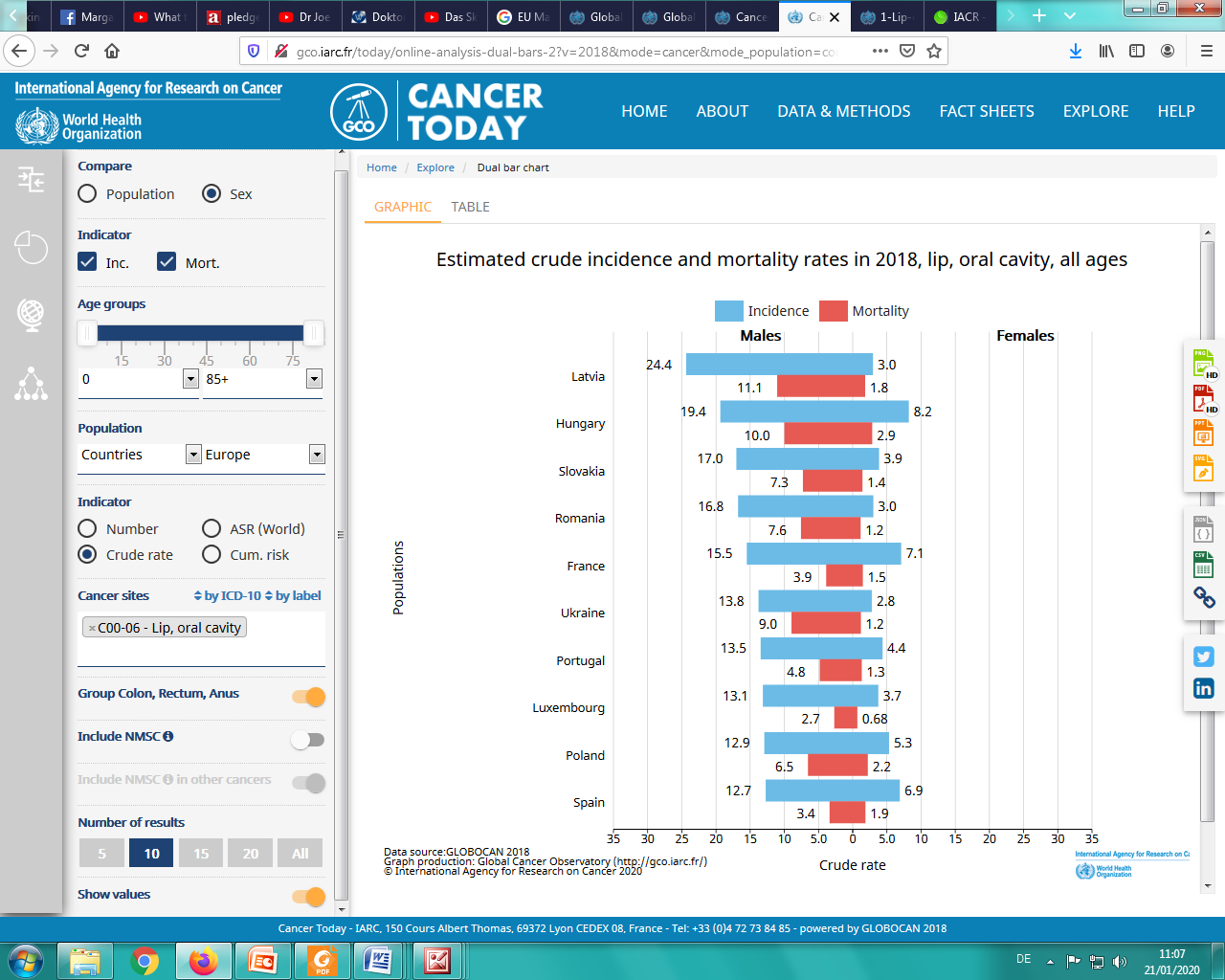          Fig.3. Ratele brute de incidenţă şi mortalitate prin cancer al buzelor şi cavităţii orale, estimate în 2018 în ţările europene, primele 10 pozitii. (7)Sursa:IARC (International Agency for Research on Cancer), Cancer Today http://gco.iarc.fr/today/homeCancerul oral este al optulea cel mai frecvent cancer la nivel mondial. În UE, cancerul de buze și cavitatea bucală este al 12-lea cel mai frecvent cancer la bărbați (1).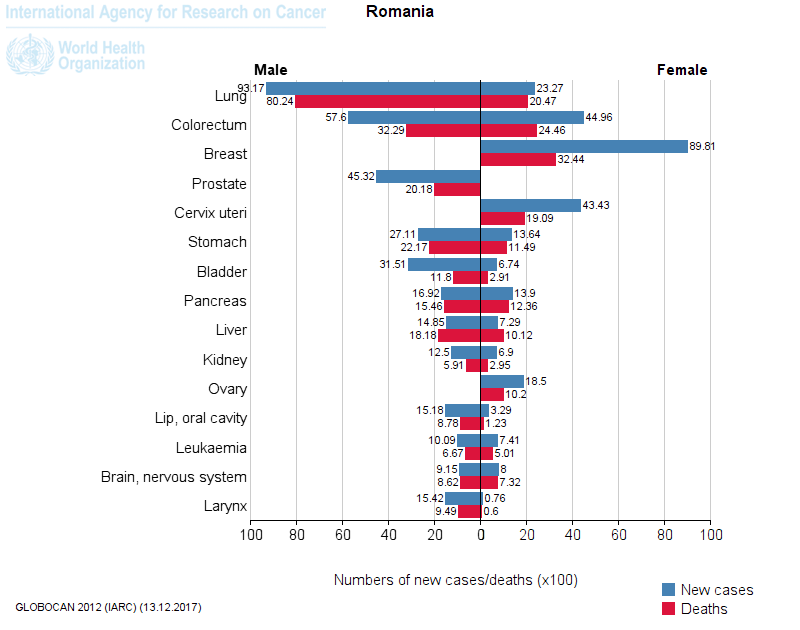        Fig. 4. Ratele de incidenţă şi mortalitate prin cele mai frecvente forme de cancer, în România       Sursa: IARC (International Agency for Research on Cancer), Cancer Today        http://gco.iarc.fr/today/home (7)În anul 2020, la nivel mondial, s-a înregistrat un număr de 377713 cazuri noi de cancer al cavității bucale, și un număr de 177757 decese. Un procent de 17,3%  dintre cazurile noi și 13,8% din decese  s-au înregistrat în Europa. Incidenţa cancerului buzelor şi  cavităţii bucale este de aproape 3 ori mai mare la bărbați față de femei (7).Fig. 5. Ratele de incidență în funcție de gen, standardizate pe vârstă, a cancerului buzelor şi cavităţii bucale la nivel mondial, 2020  http://gco.iarc.fr/today/home (7)Fig.6. Ratele  de incidență și mortalitate prin cancer al buzelor şi cavităţii orale, la nivel mondial,  2020 http://gco.iarc.fr/today/home (7)II.  Sănătatea orală în contextul pandemiei actuale             În timpul pandemiei COVID-19, prevenirea eficientă a problemelor orale și îngrijirea personală rămân o prioritate majoră. Este recomandat ca pacienților să li se ofere sfaturi prin consult la distanță sau prin canalele de socializare cu privire la menținerea unei bune igiene orale. Informațiile generale ale OMS privind sănătatea orală sunt disponibile la https://www.who.int/health-topics/oral-health             În august 2020, OMS a elaborat un ghid - „Considerații privind furnizarea de servicii esențiale de sănătate orală în contextul COVID-19” - destinat  autorităților de sănătate publică, precum și personalului din domeniul sănătății orale care lucrează în sectoarele privat și de sănătate publică	(8).             În acest ghid OMS recomandă ca asistența medicală  pentru asigurarea sănătății orale de rutină, care nu este urgentă - care include, de obicei, controale de sănătate orală, curățări dentare și îngrijiri preventive - să fie amânată până când va exista o reducere suficientă a ratelor de transmitere a COVID-19. Cu toate acestea, sunt recomandate intervențiile de urgență care sunt vitale pentru păstrarea funcționării orale, gestionarea durerii severe sau asigurarea calității vieții.În ceea ce priveste screeningul și triajul pacienților, OMS face următoarele recomandări:● Dacă este posibil, pacienții să fie  examinați înainte de programarea lor, fie prin tehnologie virtuală / la distanță, fie prin telefon. În caz contrar, triajul trebuie făcut la sosirea la serviciul sau la unitatea medicală. Scopul este de a se asigura că numai pacienții care nu au simptome sugestive de infecție COVID-19 vor primi tratament stomatologic. ● Dacă este necesară din punct de vedere medical asistență de sănătate orală de urgență pentru un pacient care are sau este suspectat că are COVID-19, pacientul ar trebui să fie direcționat către servicii specializate de îngrijire a sănătății orale, care implementează măsuri adecvate pentru a izola posibilele cazuri de COVID-19. Acolo unde este cazul, intervenții urgente de îngrijire a sănătății orale pot fi oferite, de asemenea, printr-o  vizită la domiciliu de către o echipă dedicată de îngrijire a sănătății orale care aplică măsuri stricte de prevenire și control al infecțiilor.Recomandări pentru Prevenirea infecțiilor și controlul pre-tratamentului în unitățile stomatologice● Tot personalul de îngrijire a sănătății orale trebuie să poarte în permanență o mască medicală în timpul activităților de rutină. ● În contextul penuriei severe de măști medicale, scuturile faciale pot fi considerate o alternativă. Utilizarea măștilor nemedicale sau de pânză ca alternativă la măștile medicale nu este considerată adecvată pe baza dovezilor disponibile, pentru protecția lucrătorilor din domeniul sănătății.● Înainte de tratament, tot personalul de îngrijire trebuie să efectueze igiena mâinilor în conformitate cu recomandările OMS, folosind de preferință un produs  pe bază de alcool (60-80% alcool), dacă mâinile nu sunt vizibil murdare sau apă și săpun când mâinile sunt vizibil murdare. Mâna trebuie uscată cu prosoape de hârtie de unică folosință.● Pacienții trebuie, de asemenea, să își igienizeze mâinile la sosire.● La sosirea la unitatea de îngrijire a sănătății orale și până în momentul îngrijirii orale, pacienții trebuie să folosească măști medicale sau nemedicale.● Pacienții nu trebuie să fie însoțiți decât dacă au nevoie de asistență. Pacienții și oricine îi însoțește ar trebui să furnizeze datele lor de contact.● Afișarea la loc vizibil a unor materiale informative cu recomandări  pentru prevenirea îmbolnăvirilor cu SARS-CoV-2.Ventilația în unitățile  stomatologice●Ventilația adecvată reduce riscul transmiterii în medii închise. În funcție de tipul de ventilație disponibil (mecanic sau natural), se recomandă creșterea ventilației și a fluxului de aer.● Evitarea utilizării aerului condiționat divizat sau a altor tipuri de dispozitive de recirculare și instalarea unor sisteme de filtrare. Protecția personalului medical și a pacienților în timpul tratamentului● Păstrarea doar a instrumentelor și materialelor care sunt indispensabile pentru procedura care trebuie efectuată.● Respectarea cu strictețe de către personalul medical a protocolului de igienă a mâinilor în conformitate cu recomandările OMS. ● Instruirea personalului medical pentru  utilizarea echipamentului de protecție individuală adecvat (EPI), în urma unei evaluări a riscurilor și a măsurilor de precauție standard: mănuși, halat de unică folosință rezistent la lichide, protecție pentru ochi (scut facial care acoperă fața și părțile laterale ale feței sau ochelarii de protecție) și o mască medicală. Se recomandă măști de protecție respiratorie N95 sau FFP2 testat (sau mai mare) atunci când se efectuează proceduri de generare a aerosolilor (AGA).  ● Instruirea personalului medical pentru a înțelege cum să îmbrace, să utilizeze și să îndepărteze corect EPI pentru a preveni autocontaminarea.● Se recomandă pacientului să clătească gura cu 1% peroxid de hidrogen sau 0,2% povidonă iodată timp de 20 de secunde înainte de examinare sau de a începe orice procedură în scopul reducerii încărcării salivare a microbilor orali, inclusiv SARS-CoV-2.● În mediile cu transmitere comunitară pe scară largă în timpul pandemiei COVID-19, asistența medicală orală care implică AGA trebuie evitată sau minimizată, iar procedurile minim invazive care utilizează instrumente de mână ar trebui să fie prioritare. Clătirea antiseptică a gurii pre-examinare este esențială. ● Când AGA nu poate fi evitat, se recomandă asigurarea asistenței în timpul procedurilor (stomatologie cu patru mâini), utilizarea aspirației de mare viteză, atunci când este posibil, precum și utilizarea EPI adecvate - inclusiv un N95 sau FFP2. ● Pentru a ajuta în continuare la prevenirea posibilității transmiterii aeriene în prezența AGA, este recomandat să se asigure o ventilație adecvată în toate zonele de îngrijire a pacienților.● Evitarea utilizării scuipătorului. Este de preferat ca pacientul să scuipe într-un pahar de unică folosință sau să se utilizeze aspirație de mare viteză.● Evitarea repetării Vizitelor, cumulând intervențiile într-o singură vizită.Proceduri de curățare și dezinfecție între consultații● Dezinfecția standard în conformitate cu procedurile de operare standard  a întregii zone de tratament (suprafețe de mediu) după fiecare pacient.● Curățarea în mod regulat a suprafetelor cu atingere frecventă, cum ar fi mânerele ușilor, scaunele, telefoanele și birourile de recepție, prin periere sau spălare cu un detergent pentru a îndepărta și reduce materia organică înainte de dezinfectare.    ● Soluțiile de clor trebuie preparate zilnic pentru a se asigura că se menține concentrația de clor.● Toate articolele de îngrijire a pacientului (instrumente dentare, dispozitive și echipamente) trebuie sterilizate sau supuse unei alte dezinfectări (conform criteriilor Spaulding) sau instrucțiunilor producătorului pentru orele și temperaturile recomandate.              Consultațiile on-line reprezintă o oportunitate în România, prin platforme de consultații online, mai ales pentru tratamente destinate copiilor și adulților cu următoarele probleme:Dureri de dinți – indicații de tratament;Abcese sau alte leziuni orale;Traumatisme și fracturi dentare;Evaluare necesar implanturi dentare, inclusiv adiții osoase și sinus lift.             Platforma pentru o Sănătate Orală mai Bună în Europa a publicat „Declarația privind pandemia COVID-19 și impactul său asupra sănătății orale: Acum este momentul să accelerați prevenirea și promovarea sănătății orale.”, în care sunt enunțate următoarele (9):O sănătate orală bună este o parte esențială a sănătății generale și a bunăstării tuturor cetățenilor UE.Pandemia COVID-19 a avut un impact negativ asupra sănătății și bunăstării, afectând în mod disproporționat sănătatea orală și accesul la îngrijiri.În timpul carantinei, în multe țări din UE, furnizarea de servicii dentare a fost efectiv întreruptă , având atât impact imediat, cât și pe termen lung asupra sănătății orale.Pandemia va avea un impact negativ profund asupra sănătății orale a populației din următoarele motive: • Acces redus la îngrijiri ca urmare a capacității reduse; • Acces redus la îngrijiri din cauza costurilor crescute; • Adoptarea crescută a dietelor nesănătoase (cu conținut ridicat de zahăr) în timpul lockdown-ului; • Reducerea măsurilor de igienă orală personală; • Teama de a reveni la cabinetele stomatologice în timp ce infecția COVID-19 este încă activă în comunitate; Adâncirea inegalităților în sănătatea orală, deoarece impactul menționat mai sus va avea un efect mai mare asupra grupurilor mai defavorizate și vulnerabile;Propunerea Comisiei Europene pentru Programul EU4Health 2021-2027 oferă o oportunitate unică pentru UE să susțină aceste acțiuni și să abordeze  inegalitățile în materie de sănătate din UE (10).              American Dental Association (ADA) a elaborat un ghid de îngrijire orală la domiciliu ce cuprinde recomandări bazate pe date din studii clinice și revizuiri sistematice ale literaturii de specialitate. Îngrijirea orală la domiciliu este un factor important pentru sănătatea orală și poate contribui la diminuarea necesității unor intervenții dentare extinse în viitor (11). Consiliul știintific ADA a identificat trei aspecte ale îngrijirii orale la domiciliu pe care stomatologii ar trebui să le discute cu pacienții lor:√ Recomandări generale, aplicabile majorității oamenilor;√ Recomandări personalizate, special orientate pentru a satisface nevoile fiecărui pacient, în special a pacienților cu risc crescut de carie și / sau gingivită; √ Considerații privind stilul de viață pentru a îmbunătăți starea generală de sănătate și sănătatea orală.              Relația dintre sănătatea orală și severitatea complicațiilor COVID-19Majoritatea pacienților cu complicații severe asociate infecției cu COVID-19 au comorbidități: obezitate, diabet sau/și hipertensiune, astm bronșic, boli pulmonare cronice sau afecțiuni renale și hepatice. Există, de asemenea, dovezi ale unei asocieri între parodontită și boala sistemică non-orală. Cavitatea bucală este, de asemenea, un loc de proliferare pentru bacteriile dăunătoare căilor respiratorii, iar pacienții cu boală parodontală prezintă un risc mai mare de a dezvolta pneumonie decât persoanele sănătoase (12).               Vârsta este unul dintre cei mai mari factori de risc pentru formele severe ale infecției cu COVID-19. Astfel, persoanele cu vârsta peste 65 de ani și cei care trăiesc pe termen lung în instituții de sănătate sunt extrem de vulnerabile.  Cavitatea orală este un loc de proliferare  pentru bacteriile dăunătoare căilor respiratorii, inclusiv Chlamydia pneumoniae; iar pacienții cu boală parodontală sunt mai predispuși să sufere de pneumonie.                În ultimii ani s-a dovedit că sănătatea orală are un impact mare asupra sănătății generale. Mai multe studii au arătat că citokinele sau produsele microbiene eliberate sistemic ca răspuns la infecțiile orale provoacă inflamații ale organelor corpului la distanță de gură, ceea ce crește dezvoltarea bolilor sistemice precum boala Alzheimer, diabetul, bolile cardiace aterosclerotice și bolile cerebrovasculare. Cercetările arată, de asemenea, că sănătatea orală deficitară reprezintă un risc crescut pentru apariția complicațiilor bolilor sistemice, cum ar fi diabetul, bolile cronice de rinichi și bolile hepatice.                Îmbunătățirea igienei orale poate reduce colonizarea orofaringiană și riscul de complicații respiratorii. S-a dovedit că îmbunătățirea igienei orale și a îngrijirii frecvente a sănătății orale de către profesioniștii din domeniul dentar reduce dezvoltarea sau apariția bolilor respiratorii, în special la populația vârstnică și la cei din unitățile de terapie intensivă. Această populație are, de asemenea, cel mai mare risc de a dezvolta complicații grave asociate cu COVID-19.De asemenea, îmbunătățirea sănătății orale la persoanele de toate vârstele, prin reducerea riscului de a dezvolta boli sistemice non-orale, poate reduce riscul de boală COVID-19 (12).  III.  Rezultate relevante din studiile naţionale şi internaţionale              Conform  anchetei Starea de sănătate a populației din România, realizată prin interviu (SANPOP) în anul 2019 și publicată de INS în anul 2021, aproximativ 20,7% din populaţia rezidentă cu vârste de 3 ani şi peste s-a adresat cel puţin o dată medicului stomatolog sau ortodont în decurs de 12 luni precedente interviului. Ponderi superioare celei pe total se înregistrează la toate grupele de vârstă până la 55 ani, aceste ponderi fiind cuprinse între 21,8% și 25,2%. Dintre persoanele de 75 ani şi peste, numai 8,8% au apelat la un medic stomatolog în perioada de referinţă. Nu se constată diferenţe semnificative între bărbaţi şi femei în ceea ce priveşte prezenţa la medicul stomatolog, 21,1% dintre persoanele de sex feminin și 20,2% dintre persoanele de sex masculin solicitând consultaţii unui stomatolog, în perioada de referinţă de 12 luni anterioare interviului. (13).  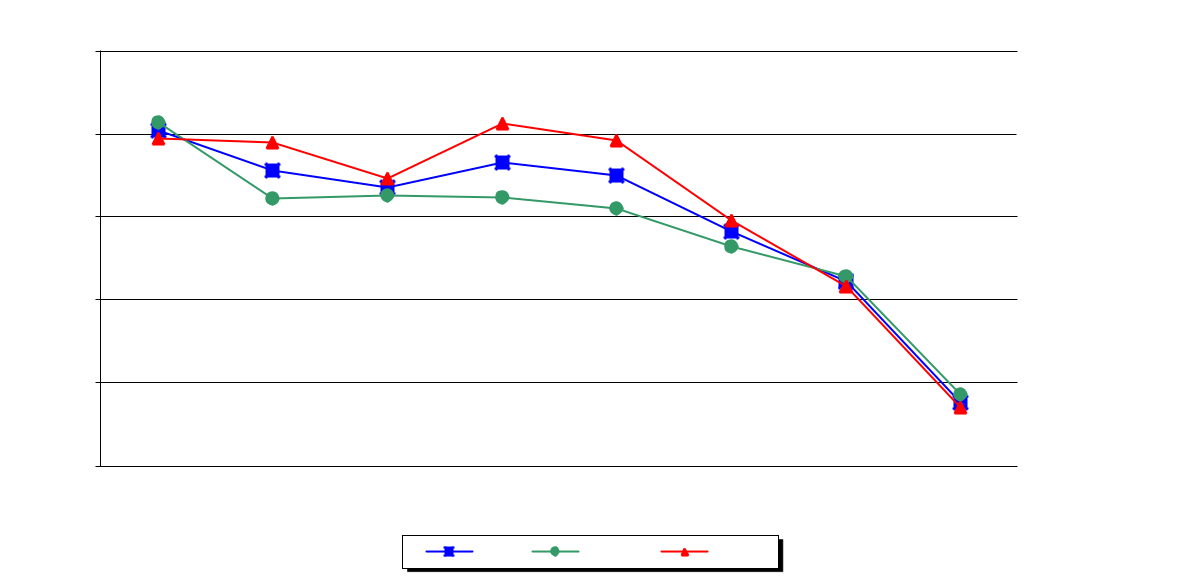 Fig.7. Populaţia rezidentă cu vârste de 3 ani şi peste care a apelat (conform declarațiilor părinților) la medicul stomatolog în ultimele 12 luni precedente interviului, pe genuri şi grupe de vârstă (%) (13)Ponderea persoanelor care au apelat la medicul stomatolog variază pe sexe şi grupe de vârstă. Astfel, băieţii de 3-14 ani, conform declaraților părinților, au apelat în proporţie de 25,7%, cu un punct procentual mai mult decât fetele din aceeaşi grupă de vârstă. Populaţia masculină de 65-74 ani a apelat la medicul stomatolog în proporție de 16,4% iar cea de 75 de ani şi peste în proporţie de 9,3%, cu 0,6-0,8 puncte procentuale mai mult decât populația feminină din cele două grupe de vârstă. La toate celelalte grupe de vârstă, ponderea femeilor care au apelat la medicul stomatolog o depăşeşte pe cea a bărbaţilor, cea mai mare diferenţă înregistrându-se la grupa de vârstă 35-44 ani, unde 25,6% dintre femei au beneficiat de consultaţia unui medic stomatolog, cu 4,4% mai mult decât bărbaţii.Populaţia de 3 ani şi peste din mediul rural a apelat într-o proporţie mult mai mică la un medic stomatolog decât populaţia din mediul urban (16,5% în rural, faţă de 24,3% în urban). Cele mai mari diferenţe se înregistrează la populaţia de 35-44 ani și de 45-54 ani (9,8, respectiv 10,5% în favoarea populației din mediul urban) (13).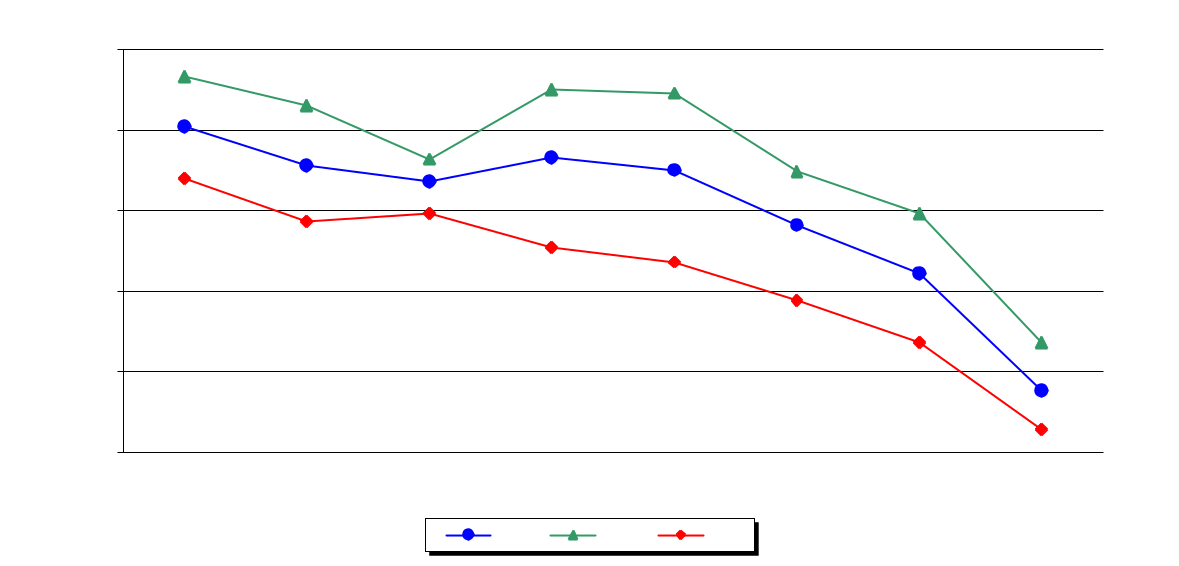 Fig.8.  Populaţia rezidentă cu vârste de 3 ani şi peste care a apelat (conform declarațiilor părinților) la medicul stomatolog în ultimele 12 luni precedente interviului, pe grupe de vârstă şi medii de rezidenţă (%) (13)O persoană de 3 ani şi peste a efectuat, în medie, 2,4 consultaţii la medicul stomatolog. Majoritatea populaţiei rezidente de 3 ani şi peste (88,4%) care a apelat în ultimele 12 luni precedente interviului la medicul stomatolog au primit între una şi 4 consultaţii, doar 0,5% beneficiind de 12 consultaţii sau mai multe. În perioada de 12 luni precedentă interviului, persoanele cu nivel de educaţie superior au mers la medicul stomatolog sau ortodont în medie de 2,5 ori, cele cu nivel de educaţie mediu au efectuat 2,6 vizite, persoanele cu nivel de educaţie scăzut au efectuat 2,1 vizite, iar copiii între 6 şi 10 ani care nu au absolvit încă învăţământul primar au efectuat în medie 1,9 vizite la cabinetul unui medic stomatolog sau ortodont. Luând în considerare motivul care a determinat ultima vizită, anterioară interviului, la medicul stomatolog sau ordodont se constată că populaţia efectuează într-o mică măsură vizite cu caracter preventiv (17,4%). Controlul de rutină are o pondere semnificativă la populația tânără, ponderea copiilor de 3-14 ani care a efectuat un control de rutină a fost de 44,3%, conform declarașiilor părinților, iar cea a tinerilor de 15-24 ani de 20,8%. Principalul motiv al vizitelor la medicul stomatolog l-a constituit tratamentul, menţionat de jumătate dintre persoanele de 3 ani şi peste. Persoanele de 75 ani și peste merg la stomatolog pentru extracții dentare (32,3% dintre persoane) sau pentru lucrări dentare (35,5%) (13).Referitor la starea de sănătate orală percepută, din totalul populaţiei rezidente de 3 ani și peste, 70,6% consideră, conform declarațiilor părinților, că starea de sănătate orală proprie este bună sau foarte bună. Această apreciere depinde de mai mulţi factori, între care vârsta joacă un rol important.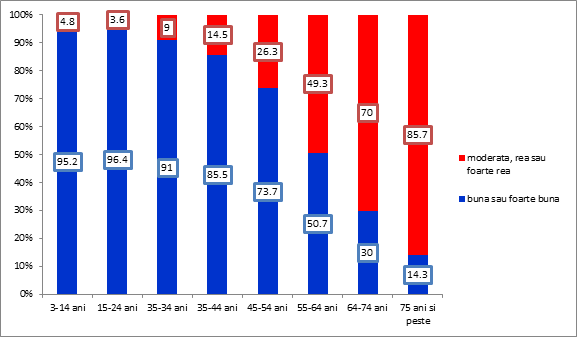 Fig.9.  Populaţia rezidentă cu vârste de 3 ani și peste după starea de sănătate orală declarată (de către părinți), pe grupe de vârstă (%) (13)Ponderea persoanelor în funcţie de starea de sănătate orală percepută diferă foarte mult pe grupe de vârstă. Majoritatea persoanelor tinere au declarat o stare de sănătate orală bună şi foarte bună, dar numai 30,0% dintre persoanele de 65-74 ani şi 14,3% dintre persoanele de 75 şi ani şi peste au declarat că au o stare de sănătate orală bună şi foarte bună.Conform declarațiilor părinților, populaţia rezidentă de 3 ani și peste de sex masculin (73,4%) are o stare de sănătate orală bună sau foarte bună într-o proporţie mai mare decât populaţia rezidentă de sex feminin, diferenţa fiind de 5,55%. Începând cu vârsta de 55 ani peste jumătate dintre bărbați și aproape jumătate dintre femei declară o sănătate orală moderată, rea sau foarte rea (51,3% dintre bărbații și 47,5% dintre femeile din grupa de vârstă 55-64 ani), iar situația se agravează odată cu înaintarea în vârstă, astfel că starea de sănătate orală este percepută ca moderată, rea sau foarte rea de 67,9% dintre bărbații și 71,6% dintre femeile din grupa de vârstă 65-74 ani și de 84,5% dintre bărbații și 86,5% dintre femeile în vârstă de 75 ani și peste (13).Pe medii de rezidenţă, există o diferenţă de 6,4% în ceea ce priveşte starea de sănătate orală declarată, 32,8% dintre persoanele din mediul rural declarând o stare de sănătate orală moderată, rea sau foarte rea, față de 26,4% dintre persoanele din mediul urban (13).Tabelul 7. Populaţia rezidentă de 3 ani și peste după starea de sănătate orală declarată (de către părinți), pe sexe şi medii de rezidență (%)Sursa:INSSE https://insse.ro/cms/sites/default/files/field/publicatii/starea_de_sanatate_a_populatiei_din_romania_2019.pdf  (13)O stare de sănătate orală bună sau foarte bună au declarat peste 70% dintre persoanele din regiunile de dezvoltare Bucureşti-Ilfov, Vest și Nord-Vest, iar în regiunile de dezvoltare Nord-Est, Centru, Sud-Est, Sud-Muntenia şi Sud-Vest Oltenia ponderea persoanelor care au declarat o stare de sănătate orală bună şi foarte bună a fost de 67-69%. De remarcat este şi faptul că, în regiunea de dezvoltare Sud Muntenia 33,9% dintre persoanele de sex feminin au declarat o stare de sănătate orală moderată, rea sau foarte rea, cu 7,8% mai mult decât persoanele de sex masculin, aceasta fiind cea mai mare diferenţă între genuri (13).Tabelul 8. Populaţia rezidentă de 10 ani și peste după starea de sănătate orală declarată și nivelul de educație (%)Sursa:INSSE https://insse.ro/cms/sites/default/files/field/publicatii/starea_de_sanatate_a_populatiei_din_romania_2019.pdf (13)Cea mai bună stare de sănătate orală percepută o declară persoanele care au un nivel de educaţie superior (86,1% dintre persoanele de sex masculin şi 89,1% dintre persoanele de sex feminin), fiind urmate de persoanele cu nivel de educaţie mediu (70,9% dintre persoanele de sex masculin şi 70,1% dintre persoanele de sex feminin). În cazul persoanelor cu un nivel de educaţie scăzut, 57,9% dintre acestea (65,5% dintre persoanele de sex masculin și 52,3% dintre persoanele de sex feminin) au declarat o stare de sănătate orală bună sau foarte bună.             Studiul realizat de Federația stomatologică internatională, Global Periodontal Health Project 2019,  a arătat faptul că, consumul de alcool, împreună cu zahărul, consumul de tutun, reprezintă principalii factori de risc modificabili pentru sănătatea parodontală. Screeningul parodontologic este inclus din ce în ce mai mult în controalele stomatologice de rutină, chiar dacă nu este obligatoriu în anumite țări. Aceste observații sugerează că este necesară punerea în aplicare a unui cadru de politică globală, o măsură de monitorizare de bază  și promovarea screeningului parodontal obligatoriu. Gradul de conștientizare a sănătății parodontale rămâne scăzut în rândul publicului larg, dar mai mult de două treimi (69%) din Asociațiile stomatologilor la nivel național, în 2019 continua să desfășoare campanii pentru publicul larg (14).             Reţeaua de cercetare HBSC (Health Behaviour in School-Aged Children-World Health Organization Collaborative cross-national survey), colaborare mondială pentru studii trans-naţionale, colectează, la fiecare patru ani, date privind starea de sănătate, mediul social şi comportamentele copiilor cu vârste de 11, 13 şi 15 ani. Aceşti ani marchează o perioadă de creştere a gradului lor de independenţă, care poate influenţa dezvoltarea comportamentelor lor legate de sănătate.În studiul realizat de HBSC, referitor la sănătatea orală a copiilor din România (15), frecvenţa cu care elevii adoptă comportamente de igienă orală a fost măsurată printr-un singur item: Cât de des te speli pe dinţi? Variantele de răspuns care le-au fost oferite copiilor au fost: mai des de o dată pe zi, o dată pe zi, cel puţin o dată pe săptămână, dar nu zilnic, mai rar decât o dată pe săptămână, niciodată. În analiza derulată, au fost luate în considerare toate răspunsurile care indicau faptul că ei se spălau pe dinţi mai des de o dată pe zi. Procentul adolescenților care se spală pe dinți cel puțin de două ori pe zi este prezentat în Fig.
5. Distribuția pe categorii de vârstă nu indică prezența unor diferențe semnificative. În
schimb, se înregistrează diferențe semnificative în funcție de gen în cadrul fiecărei grupe devârstă, fetele fiind cele care respectă într-un procent mai ridicat normele recomandate de igienă orală.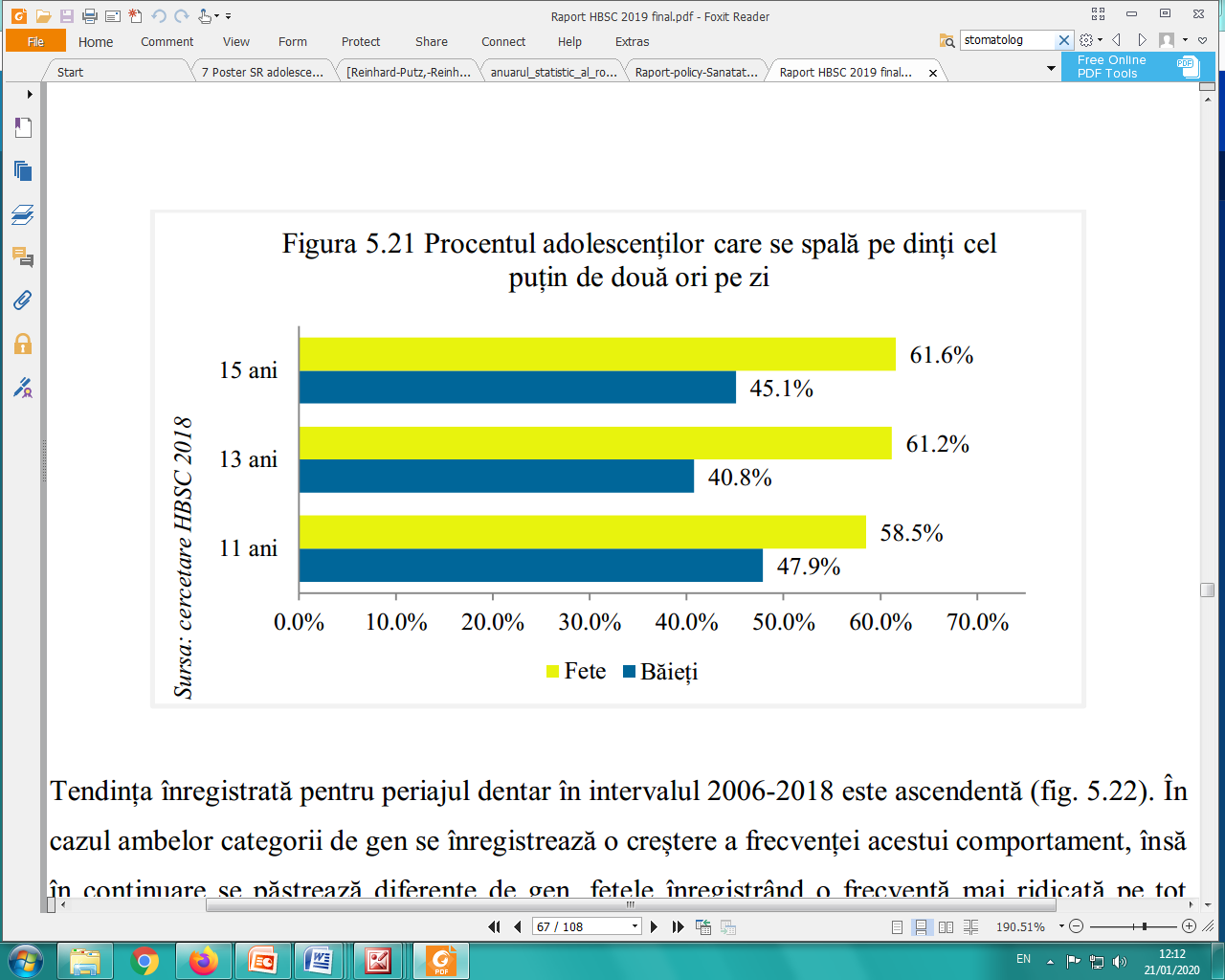 Fig. 10. Procentul adolescenților din România care se spală pe dinți cel
puțin de două ori pe zi (15)
Tendința înregistrată pentru periajul dentar în intervalul 2006-2018 este ascendentă (Fig.10).În cazul ambelor genuri se înregistrează o creștere a frecvenței acestui comportament, însă în continuare se păstrează diferențe de gen, fetele înregistrând o frecvență mai ridicată pe tot parcursul intervalului studiat.
Sursa: cercetare HBSC 2018 (15)
Fig 11. Procentul adolescenților din România care se spală pe dinți cel puțin de două ori pe zi 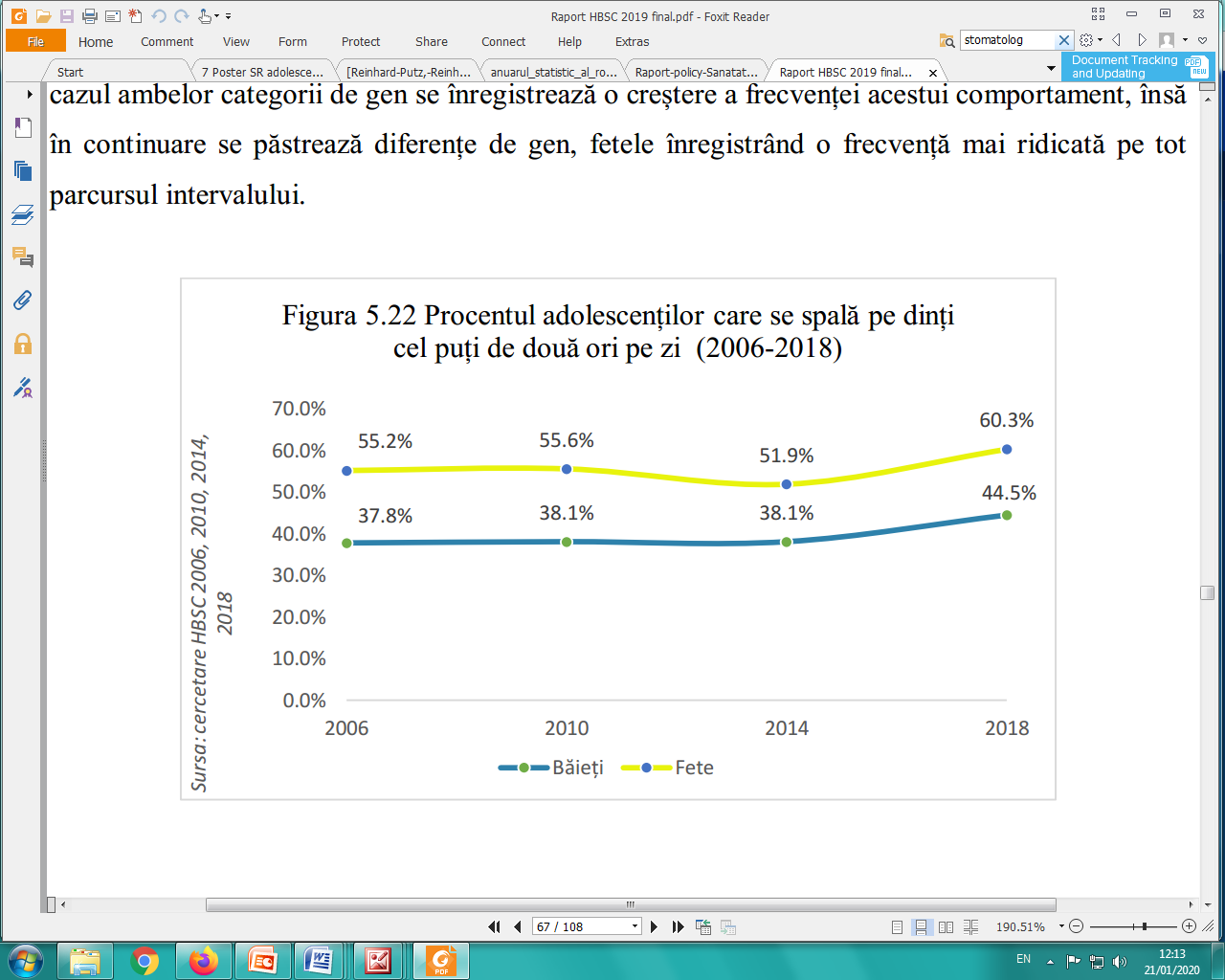 (2006-2018)Conform rezultatelor raportate, unul din doi elevi din România nu se spală pe dinți
conform normelor de igienă dentară, respectiv cel puțin de două ori pe zi. Având în
vedere asocierea unei sănătăți orale precare cu riscul pentru boli cardiovasculare, diabet, boli
metabolice, se impune dezvoltarea unor măsuri de promovare a sănătății orale ca parte integrată
a promovării sănătății în general (15). Creșterea frecvenței periajului dentar poate fi realizată
prin educarea timpurie a copiilor de către părinți, dar și prin campanii susținute în școli,
comunitate sau mass-media. Rezultatele Studiului privind determinanții comportamentali ai stării de sănătate pentru populația adultă din România  CompSanRO (16), desfăşurat în 2017, arată, referitor la igiena orală , că cei  mai  mulţi  dintre  respondenți  se  spală  pe  dinți de  două  ori  pe  zi  (44%).  Procentul respondenţilor  care  se  spală  pe  dinţi  din  două  în două  zile  sau  niciodată este  de 7%. Momentele zilei în care românii efectuează igiena orală sunt dimineaţa şi seara. Aproximativ 8% dintre aceştia se spală pe dinţi şi după fiecare masă sau gustare. Tabelul 9. Distribuția respondenților în funcție de comportamentele privind igiena orală Cea mai mare parte a respondenţilor efectuează periajul dinţilor timp de  2 minute. O proporţie foarte mică a respondenţilor acordă periajului sub 1 minut. Cea  mai  mare  parte  a respondenţilor (90%) folosesc periuţa şi pasta de dinţi pentru curăţarea dinţilor. În completare, 15% folosesc şi aţa dentară, iar 29% şi apa de gură. Alţi  români  menţionează  şi  bicarbonatul  de  sodiu,  tratamentele  pentru  paradontoză şi  sarea pentru igiena bucală. Un număr de  aproximativ 30 (2%) de respondenţi au declarat  că nu  efectuează niciodată periajul  dinţilor (16).  Tabelul 10. Distribuția respondenților în funcție de comportamentele privind igiena oralăCategoriile  de  respondenţi  care  nu  efectuează  periajul  dinţilor pentru menţinerea unei igiene orale în cea mai mare proporţie sunt bărbaţii, respondenţii din mediul rural şi cei cu vârste cuprinse între 50-64 de ani.Tabel 11.Distribuția  respondenților  privind  lipsa  igienei  dentare  în  funcție  de  gen,  mediu  de   rezidenţă şi vârstăUn procent de  37% dintre respondenți au fost la dentist în ultimele 6 luni. La polul opus, un procent de 18% dintre respondenţi nu au mai fost la dentist de mai bine de 5 ani (16). Tabel 12. Distribuția respondenților în funcție de timpul scurs de la ultima vizită la medicul dentistRespondenţii din mediul urban, precum şi cei cu venituri mai crescute, au o frecvenţă mai mare a vizitelor la dentist în ultimul an (diferenţă de 17% faţă de mediul rural). Totodată, numărul respondenților din mediul rural care au avut drept motiv pentru vizita la dentist detartrajul sau controlul de rutină este mai scăzut decât cel al românilor din mediul urban. Aceleaşi diferenţe există inclusiv în ceea ce priveşte respondenţii cu venituri mai scăzute, care au apelat la dentist mai mult pentru dureri de dinţi şi tratamente medicale. Frecvenţa cu care respondenții declară că îşi schimbă periuţa de dinţi este de 3 luni pentru mai mult de jumătate dintre respondenţi. Procentul celor care îşi schimbă periuţa de dinţi anual sau mai rar este de 4% (16).               Rezultatele obținute în urma aplicării chestionarului online pentru evaluarea practicilor privind menținerea sănătății orale - 2020Chestionarul a fost elaborat de specialiștii Institutului Național de Sănătate Publică pentru a evalua practicile populației generale  privind sănătatea orală. Chestionarul cu 23 de întrebări a fost  anonim și a avut 4592 de răspunsuri (nu toti respondenții au răspuns la toate  întrebările).  39,8% dintre respondenți au avut vârsta până la 18 ani iar restul ≥19 ani, 74,1% au fost femei, 59,4% din mediul urban iar 23,4% lucrează în domeniu medical. În ceea ce privește nivelul educațional, 14% au absolvit școala primară, 23,9% școala gimnazială, 23,8% liceul și 38,3% studii universitare. În ceea ce privește frecvența și durata spălării zilnice pe dinți,  18% dintre participanți se spală de mai puțin de două ori pe zi pe dinți, 33,7 % se spală mai puțin de două minute pe dinți și doar 33,6 % în maximum 15 minute după ce mănâncă. Un procent de aprox. 70,2 % din respondenți au fost instruiți cu privire la tehnica corectă de periaj al dinților și doar 28,2 % își schimbă lunar periuța de dinți. Referitor la mijoacele utilizate pentru asigurarea igienei orale: 1,9 % nu utilizează pastă de dinți, doar 57,3% utilizează o pastă de dinți cu fluor, 24,7% folosesc doar periuța de dinți, 55,6% folosesc apa de gură și 29,5% ața dentară. Un procent relativ mare, 48,7% utilizează guma de mestecat ca mijloc de asigurare a igienei orale iar 24,9 %  folosesc scobitori. În ceea ce privește starea de sănătate orală, doar 27,6 % dintre participanții la studiu au afirmat că în ultimul an nu au avut nici un disconfort la nivelul dinților și doar 15,9 % merg la control la medicul stomatolog de două ori pe an. Referitor la consumul de produse îndulcite, alcool și fumat: Doar 50,4% dintre respondenți nu consumă zilnic dulciuri, 53,4% nu consumă zilnic băuturi acidulate îndulcite și 61,3% nu consumă deloc băuturi alcoolice. 20,1 % dintre participanții la studiu fumează.               IV. Analiza grupurilor populaţionale cu risc          Copiii de vârstă şcolară şi tinerii Bolile orale reprezintă o povară majoră pentru sănătate în multe țări, astfel încât, sănătatea orală a fost inclusă în Declarația politică privind acoperirea universală a sănătății (16). În acest sens, au fost aduse argumente solide privind necesitatea promovării sănătăţii în şcoli, cum ar fi:copilăria şi adolescenţa reprezintă anii de formare a comportamentelor, inclusiv cele privind sănătatea orală, ce vor însoţi elevii şi adolescenţii pe tot parcursul vieţii. școlile pot oferi un mediu propice pentru promovarea sănătăţii orale. Accesul la apă potabilă, de exemplu, poate permite desfăşurarea programelor de igienă generală şi orală. De asemenea, un mediu fizic sigur în şcoli poate contribui la reducerea riscului de accidente şi traumatisme dentare.povara bolilor orale la copii este semnificativă. Majoritatea afecţiunilor orale, odată apărute, sunt ireversibile şi durează întreaga viaţă, având impact negativ asupra calității vieţii şi stării generale de sănătate.politicile şcolare şi educaţia pentru sănătate sunt esenţiale pentru dobândirea comportamentelor sănătoase şi controlul factorilor de risc, cum ar fi aportul de alimente şi băuturi dulci, consumul de tutun şi alcool.școlile pot oferi o platformă pentru furnizarea îngrijirilor de sănătate orală, de exemplu servicii de prevenire şi curative.De remarcat este impactul deosebit de mare pe care factorii externi îl pot avea asupra comportamentelor adolescenţilor. Ei sunt uşor influenţaţi de colegi, de părinţi dar şi de factori economici şi sociali (mass-media, industria, instituţii comunitare).Programele care vizează îmbunătăţirea sănătăţii orale a tinerilor trebuie să ia în considerare aceşti factori şi să accentueze importanţa unei bune igiene orale în rândul copiilor supraponderali şi îmbunătăţirea atitudinii acestora faţă de necesitatea controalelor stomatologice regulate. Este necesar un efort susţinut şi constant din partea familiilor, şcolilor, cadrelor medicale şi organizaţiilor comunitare, în scopul de a controla riscurile pentru sănătatea orală în rândul tinerilor. ASPECTE PRINCIPALE ÎN SĂNĂTATEA ORALĂ (17)Afecțiunile orale reprezintă o povară majoră pentru sănătate pentru multe țări și afectează oamenii de-a lungul vieții, provocând durere, disconfort, desfigurare și chiar moarte.Aceste boli au factori de risc comuni cu alte boli majore netransmisibile. Se estimează că afecțiunile bucale afectează aproape 3,5 miliarde de oameni. Cariile dentare netratate la dinții permanenți sunt cea mai frecventă afecțiune de sănătate, conform Global Burden of Disease 2017.Peste 530 de milioane de copii suferă de carii dentare ale dinților primari (dinții de lapte).Boala parodontală (gingivita) severă, care poate duce la pierderea dinților, este, de asemenea, foarte frecventă, fiind afectată aproape 10% din populația globală.Cancerul oral (cancerul buzei sau gurii) este unul dintre cele mai frecvente trei tipuri de cancer din unele țări din Asia și Pacific. Tratamentul pentru afecțiunile de sănătate orală este costisitor și, de obicei, nu face parte din acoperirea universală de sănătate/asigurările sociale de sănătate. În majoritatea țărilor cu venituri mari, tratamentul stomatologic reprezintă în medie 5% din cheltuielile totale pentru sănătate și 20% din cheltuielile de sănătate din buzunar.Majoritatea țărilor cu venituri mici și medii nu sunt în măsură să ofere servicii de prevenire și tratare a afecțiunilor de sănătate orală.Factorii care contribuie la apariția bolilor bucale sunt: o dietă nesănătoasă, bogată în zahăr, consumul de tutun și consumul dăunător de alcool.Majoritatea afecțiunilor de sănătate orală sunt în mare măsură prevenibile și pot fi tratate în stadiile lor incipiente.Referințe bibliografice1. http://www.oralhealthplatform.eu/our-work/the-state-of-oral-health-in-europe/2. INS, Activitatea retelei sanitare si de ocrotirea sanatatii in anul 2020https://insse.ro/cms/sites/default/files/com_presa/com_pdf/activ_unit_sanitare20r.pdf 3. https://ec.europa.eu/eurostat/databrowser/view/tps00045/default/table?lang=en4. Anuarul de Statistică Sanitară INSP-CNSISP, 2021.5.CNAS  http://www.casan.ro/page/pachetul-de-servicii-medicale-de-baza-pentru-medicina-dentara.html 6. https://www.oecd.org/health/health-at-a-glance/7. IARC (International Agency for Research on Cancer), Cancer Today, http://gco.iarc.fr/8. https://www.who.int/publications/i/item/who-2019-nCoV-oral-health-2020.19. http://www.oralhealthplatform.eu/wp-content/uploads/2020/07/PBOHE-statement-on-COVID-19-1.pdf10. https://ec.europa.eu/health/funding/eu4health-2021-2027-vision-healthier-european-union_en11. https://www.ada.org/en/member-center/oral-health-topics/home-care12. Relationship between Oral Health and the Severity of COVID-19 Complicationshttps://biadentalcenter.com/articles/en/121/relationship-between-oral-health-and-the-severity-of-covid-19-complications13.https://insse.ro/cms/sites/default/files/field/publicatii/starea_de_sanatate_a_populatiei_din_romania_2019.pdf14. Global Periodontal Health Project 2019 NDA survey | FDI World Dental FederationGPHP-2019_NDA_Survey-Report (fdiworlddental.org)15. Raport de cercetare Comportamente de Sănătate la Copii şi Adolescenţi din România – Studiul HBSC 2018, Adriana Băban, Diana Tăut,Robert Balaszi, Ingrid Dănilă, 2019https://drive.google.com/file/d/1_RITbl7uxKIGjhjFNLv6Vi3fOmM08kyI/view16. Studiul privind determinanții comportamentali ai stării de sănătate pentru populația adultă din România  CompSanRO http://insp.gov.ro/sites/cnepss/wp-content/uploads/2017/07/COMPSAN2.pdf17. https://www.who.int/oral_health/media/en/orh_goals_2020.pdf                             Sistemul public                             Sistemul public                             Sistemul publicSistemul privatSistemul privatAnul 2019Anul 2020Anul 2019Anul 2020TOTAL171127711529215720Alba1211155154Arad1514385385Arges2324371377Bacau1819330332Bihor4046719719Bistrita-Nasaud1112247239Botosani34161170Brasov1111438433Braila77229222Buzau1212179189Caras-Severin1110150152Calarasi228581Cluj184356805810Constanta2930772729Covasna55105107Dambovita1717215219Dolj129232551569Galati2893355342Giurgiu666468Gorj88170178Harghita11191192Hunedoara1721249246Ialomita447474Iasi178360328442Ilfov88217234Maramures55370370Mehedinti1313134137Mures102180469623Neamt1111315329Olt16146969Prahova2221515497Satu Mare66205214Salaj22157155Sibiu75125521503Suceava1818435401Teleorman1414110110Timis158309963995Tulcea55112103Vaslui79165156Valcea1211261269Vrancea1818142142Municipiul Bucuresti44869728042984Tipul de unitateUnități sanitare
TotalUnități sanitare
TotalMediul de rezidențăMediul de rezidențăMediul de rezidențăMediul de rezidențăTipul de unitateUnități sanitare
TotalUnități sanitare
TotalUrbanUrbanRural Rural 201920202019202020192020Cabinete stomatologice școlare467468467467-1Cabinete stomatologice studențești37373737--Cabinete stomatologice independente15542156501328613374225622762011201220132014201520162017201820192020Medici dentisti13355138141428214879155561644215653164571700318536Nr. locuitori la un medic dentist1599154314891338127712021255118711421043Medici dentişti la 10000 locuitori6.36.97.17.5887.788.49.62011201220132014201520162017201820192020Nr. consultaţii şi tratamente stomatologice (în mii)1473.4542.8716.8366.9500.4610.9483.1483.1525.7305.2Nr. consultaţii şi tratamente ce revin pentru un locuitor0.070.030.040.020.030.030.020.030.030.02CodActe terapeuticeCodActe terapeutice1.*) Consultaţie - include modelul de studiu, după caz, controlul oncologic stomatologic, evidenţierea plăcii dentare prin colorare, după caz şi igienizarea bucală   *) Se acordă o singură consultaţie la un interval de 12 luni pentru un asigurat peste 18 ani şi o consultaţie la 6 luni pentru copii până la 18 ani. 2.Tratamentul cariei simple2.1.Obturaţia dintelui după tratamentul afecţiunilor pulpare sau al gangrenei 2.2.Tratamentul de urgenţă al traumatismelor dento-alveolare/ dinte3.Tratamentul afecţiunilor pulpare cu anestezie 4.Pansament calmant/drenaj endodontic  5.Tratamentul gangrenei pulpare6.Tratamentul paradontitelor  apicale - prin incizie - cu anestezie7.Tratamentul afecţiunilor parodonţiului cu anestezie 7.1.Tratamentul afecţiunilor mucoasei bucale  8.Extracţia dinţilor temporari cu anestezie   9.Extracţia dinţilor permanenţi cu anestezie 10.**)Chiuretaj alveolar şi tratamentul hemoragiei                                                    **) În situaţia în care se efectuează în aceeaşi şedinţă în care a fost extras dintele respectiv, nu este decontat de casa de asigurări de sănătate 11.Decapuşonarea la copii12.Reducerea luxaţiei articulaţiei temporo-mandibulare 13.***)Proteza acrilică mobilizabilă pe arcadă***) Se acordă o dată la 4 ani.14. ****)Reparaţie proteză****) Se acordă o dată pe an. 14.1. ****)Rebazare proteză ****) Se acordă o dată pe an.  15.Element protetic fizionomic (acrilat/compozit)  16.Element protetic semi-fizionomic (metal + acrilat/compozit) 17.Reconstituire coroană radiculară18. *****)Decondiţionarea tulburărilor funcţionale prin aparate ortodontice, inclusiv tratamentul angrenajului invers prin inel/gutiere + bărbiţă şi capelină19.Tratamentul angrenajului invers prin exerciţii cu spatula/şedinţă20. *****)Aparate şi dispozitive utilizate în tratamentul malformaţiilor congenitale21.Şlefuirea în scop ortodontic/ dinte   22. *****)Reparaţie aparat ortodontic   Se decontează pentru tinerii de la 18 ani până la vârsta de 26 de ani, dacă sunt elevi, inclusiv absolvenţii de liceu, până la începerea anului universitar, dar nu mai mult de 3 luni, ucenici sau studenţi şi dacă nu realizează venituri din muncă  *****) Se acordă numai de medicii de specialitate în ortodonţie şi ortopedie dento-facială.23.Menţinătoare de spaţiu mobile  24. ******)Sigilare/dinte      ******) O procedură decontată la 2 ani. 25.Fluorizare (pe o arcadă dentară) Se decontează pentru copii cu vârsta cuprinsă între 6 şi 14 ani    Țări OECDÎngrijiri stomatologice (%)OECD 3230Norvegia29Luxembourg47Suedia43Germania68Japonia79FranțaN/ADanemarca19Islanda29Olanda12Cehia50Slovacia51Marea Britanie46Finlanda35Belgia34Austria47IrlandaN/AEstonia30ItaliaN/ASlovenia49Polonia34Spania2Canada6Ungaria29Elveția7Australia16Lituania15Israel2RusiaN/ACoreea 39PortugaliaN/ALetonia16Grecia0Mexic6Brazilia33%3025,724,525,624,62525,224,524,62525,222,323,324,722,323,322,524,722,322,524,722,821,819,82021,121,321,220,519,121,121,321,220,519,116,418,216,418,216,11516,11515,815,8109,3108,88,88,553-14 ani15-24 ani25-34 ani35-44 ani45-54 ani55-64 ani65-74 ani75 ani şi pesteTotalMasculinFeminin%3027,528,326,527,527,328,326,52523,225,221,822,421,822,421,823,322,022,823,322,519,822,022,822,52019,319,819,119,31517,716,81516,816,116,111,814,411,814,41011,8108,856,453-14 ani15-24 ani25-34 ani35-44 ani45-54 ani55-64 ani65-74 ani75 ani şi pesteTotalUrbanRuralStarea de sănătate orală declaratăTotalMasculinFemininUrbanRuralTotal100,0100,0100,0100,0100,0Bună sau foarte bună70,673,467,973,667,2Moderată, rea sau foarte rea29,426,632,126,432,8Starea de sănătate orală declaratăMasculinMasculinMasculinFemininFemininFemininFemininStarea de sănătate orală declaratăNivelul de educație absolvitNivelul de educație absolvitNivelul de educație absolvitNivelul de educație absolvitNivelul de educație absolvitNivelul de educație absolvitNivelul de educație absolvitStarea de sănătate orală declaratăSuperiorMediuScăzutScăzutSuperiorMediuScăzutTotal100,0100,0100,0100,0100,0100,0100,0Bună sau foarte bună86,170,965,565,589,170,152,3Moderată, rea sau foarte rea13,929,134,534,510,929,947,7IP5 Cât de frecvent vă spălați pe dinți?IP7  În  ce  moment  al  zilei  vă  spălați  pe dinți?După fiecare masă 12%                       Dimineaţa 47%De două ori pe zi 44%La prânz 4%Zilnic 37%Înainte de a merge la culcare 41%Din două în două zile5%După fiecare masă    8%Nu mă spăl pe dinţi2%P6 Ce produse folosiți atunci când vă spălați pe dinți? (răspuns multiplu) %IP8 Cât timp vă periați dinții?Periuţă şi pastă de dinţi 90%Mai puţin de 1 min 3%Aţă dentară15%1 min26%Apă de gură 29%2 min40%3-5 minute31%IP5 Cât de frecvent vă spălați pe dinți?–răspuns NICIODATĂ IP5 Cât de frecvent vă spălați pe dinți?–răspuns NICIODATĂ NiciodatăMediul de rezidenţăUrban1%Rural5%GenFeminin2%Masculin4%Vârstă18-34 ani2%35-49 ani2%50-64 ani4%Total2%IP10 Când ați fost ultima dată la dentist?%Acum 6 luni 37%În ultimele 6-12 luni21%În ultimii 1-5 ani25%Acum mai mult de 5 ani18%